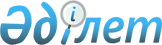 Тереңкөл ауданы Бобровка ауылдық округі Жаңабет ауылының көшелерін қайта атау туралыПавлодар облысы Тереңкөл ауданы Бобровка ауылдық округі әкімінің 2023 жылғы 17 тамыздағы № 1-04/1 шешімі
      Қазақстан Республикасының "Қазақстан Республикасындағы жергілікті мемлекеттік басқару және өзін-өзі басқару туралы" Заңының 35-бабы  2-тармағына, Қазақстан Республикасының "Қазақстан Республикасының әкiмшiлiк-аумақтық құрылысы туралы" Заңының 14-бабы  4) тармақшасына сәйкес, Бобровка ауылдық округі Жаңабет ауылы халқының пікірін ескере отырып және 2023 жылғы 30 мамырдағы облыстық ономастика комиссиясының қорытындысы негізінде ШЕШТІМ:
      1. Тереңкөл ауданы Бобровка ауылдық округі Жаңабет ауылының келесі көшелері:
      "Кооперативная" көшесі "Әйтеке би" көшесі болып;
      "Молодежная" көшесі "Төле би" көшесі болып;
      "Пионерская" көшесі "Қазыбек би" көшесі болып қайта аталсын.
      2. Осы шешімнің орындалуын бақылауды өзіме қалдырамын.
      3. Осы шешім оның алғашқы ресми жарияланған күнінен кейін күнтізбелік он күн өткен соң қолданысқа енгізіледі.
					© 2012. Қазақстан Республикасы Әділет министрлігінің «Қазақстан Республикасының Заңнама және құқықтық ақпарат институты» ШЖҚ РМК
				
      Бобровка ауылдық округінің әкімі 

Р. Умаров
